ΠΡΟΣΚΛΗΣΗ  2ης   ΣΥΓΚΛΗΣΗΣ  ΔΗΜΟΤΙΚΗΣ  ΕΠΙΤΡΟΠΗΣ  ΔΙΑΒΟΥΛΕΥΣΗΣΘΕΜΑ: Πρόσκληση σύγκλησης Δημοτικής Επιτροπής Διαβούλευσης     (άρθρου 78 του Ν.4555/2018 και εκείνες του άρθρου 10 της ΠΝΠ της 11-03-2020 (ΦΕΚ-55/Α’ /11-03-2020).Καλείστε να προσέλθετε στη δημόσια συνεδρίαση της Δημοτικής Επιτροπής Διαβούλευσης την 19-11-2020, ημέρα Πέμπτη και ώρα 09:00 π.μ. που θα πραγματοποιηθεί με τηλεδιάσκεψη, σύμφωνα με το άρθρο 10 της Π.Ν.Π. «Κατεπείγοντα μέτρα αντιμετώπισης των αρνητικών συνεπειών της εμφάνισης       του κορωνοϊού COVID-19 και της ανάγκης περιορισμού της διάδοσής του» [ΦΕΚ Α΄55/ 11-03-2020], σε συνδυασμό με την υπ’ αριθμ. 18318/13.03.2020 (ΑΔΑ: 9ΛΠΧ46ΜΤΛ6-1ΑΕ) και 20930/31-03-2020 και (ΑΔΑ: 6ΩΠΥ46ΜΤΛ6-50Ψ), εγκυκλίους του Υπουργείου Εσωτερικών, για την συζήτηση και λήψη απόφασης      επί του μοναδικού θέματος της ημερήσιας διάταξης «Υποβολή προτάσεων πριν  τη σύνταξη του προσχεδίου του προϋπολογισμού του Δήμου Λαμιέων  οικονομικού  έτους  2021».H συνεδρίαση με τηλεδιάσκεψη θα γίνει διαδικτυακά στο σύνδεσμο:  https://gnosis-conf.whereby.com/dimotiko-symboulio Σε περίπτωση μη απαρτίας η συνεδρίαση θα πραγματοποιηθεί στις 20-11-2020   ημέρα  Παρασκευή  και  ώρα  09:00 π.μ.  με την ίδια διαδικασία.Ο πρόεδρος της ΔημοτικήςΕπιτροπής  ΔιαβούλευσηςΓεώργιος Κυροδήμος  ΚΟΙΝΟΠΟΙΗΣΗ : ΔΗΜΑΡΧΟ ΛΑΜΙΕΩΝΓΕΝΙΚΗ ΓΡΑΜΜΑΤΕΑ ΔΗΜΟΥ ΛΑΜΙΕΩΝ ΑΝΤΙΔΗΜΑΡΧΟΙ ΔΗΜΟΥ ΛΑΜΙΕΩΝΕΠΙΚΕΦΑΛΗΣ  ΠΑΡΑΤΑΞΕΩΝΠΡΟΕΔΡΟΙ ΚΟΙΝΟΤΗΤΩΝΠΡΟΕΔΡΟΙ ΝΟΜΙΚΩΝ ΠΡΟΣΩΠΩΝ ΤΟΥ ΔΗΜΟΥΔΙΕΥΘΥΝΤΕΣ ΥΠΗΡΕΣΙΩΝ ΔΗΜΟΥ ΛΑΜΙΕΩΝ				          ΝΟΜΙΚΗ ΥΠΗΡΕΣΙΑΜΜΕ Τακτικά  Μέλη  της  Δημοτικής  Επιτροπής   Διαβούλευσης.ΔΗΜΟΤΕΣ :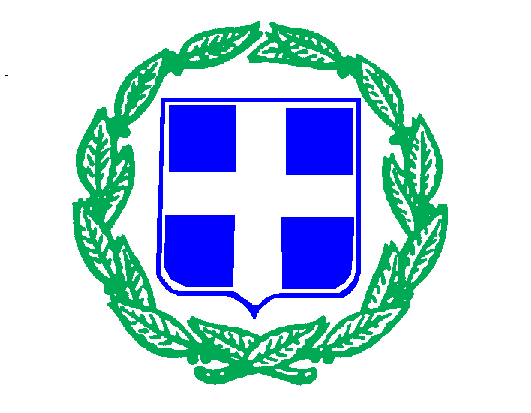 ΕΛΛΗΝΙΚΗ ΔΗΜΟΚΡΑΤΙΑΝΟΜΟΣ ΦΘΙΩΤΙΔΑΣΔΗΜΟΣ ΛΑΜΙΕΩΝΓΡΑΦΕΙΟ ΥΠΟΣΤΗΡΙΞΗΣΠΟΛΙΤΙΚΩΝ ΟΡΓΑΝΩΝ & Ν.Π.Ι.Δ.ΔΗΜΟΤΙΚΗ ΕΠΙΤΡΟΠΗ ΔΙΑΒΟΥΛΕΥΣΗΣΛαμία   09  Νοεμβρίου  2020Αριθ. Πρωτ:   45294Ταχ. Δ/νση	: Φλέμινγκ  &  Ερ.  ΣταυρούT.K.	: 35131  ΛΑΜΙΑΠληροφορίες	: Σπ. Νιάνιος
	: Αφρ. ΑποστολοπούλουΤηλέφωνο	: 22313-51019Fax	: 22313-51038 e-mail	: nianios.spyros@lamia-city.gr: 	: frida_apo@lamia-city.grΤαχ. Δ/νση	: Φλέμινγκ  &  Ερ.  ΣταυρούT.K.	: 35131  ΛΑΜΙΑΠληροφορίες	: Σπ. Νιάνιος
	: Αφρ. ΑποστολοπούλουΤηλέφωνο	: 22313-51019Fax	: 22313-51038 e-mail	: nianios.spyros@lamia-city.gr: 	: frida_apo@lamia-city.grΠΡΟΣ(Όπως  Πίνακας  Αποδεκτών)ΠΡΟΣ(Όπως  Πίνακας  Αποδεκτών)ΦΟΡΕΙΣΕΚΠΡΟΣΩΠΟΣΟΝΟΜΑΤΕΠΩΝΥΜΟΕΠΙΜΕΛΗΤΗΡΙΟ  ΦΘΙΩΤΙΔΑΣ Ν.Π.Δ.Δ.:Βλαχογιάννης  ΙωάννηςΑΓΡΟΤΙΚΟΣ ΣΥΝΕΤΑΙΡΙΣΜΟΣ ΒΑΜΒ/ΚΩΝ ΔΗΜ/ΚΩΝ & ΚΤΗΝ/ΚΩΝ ΠΡΟΪΟΝΤΩΝΜόσχος  ΑθανάσιοςΕΡΓΑΤΟΥΠΑΛΛΗΛΙΚΟ ΚΕΝΤΡΟ ΠΕΡΙΦΕΡΕΙΑΚΗΣ ΕΝΟΤΗΤΑΣ ΦΘΙΩΤΙΔΑΣΑνεστοπούλου  ΣοφίαΤΕΧΝΙΚΟ  ΕΠΙΜΕΛΗΤΗΡΙΟ  ΕΛΛΑΔΑΣ-ΤΜΗΜΑ ΑΝΑΤΟΛΙΚΗΣ ΣΤΕΡΕΑΣ    Λυκόπουλος  ΑθανάσιοςΣΥΝΔΕΣΜΟΣ ΒΙΟΜΗΧΑΝΙΩΝ ΘΕΣΣΑΛΙΑΣ & ΚΕΝΤΡΙΚΗΣ ΕΛΛΑΔΑΣΓιαννίτσης  ΓεώργιοςΔΙΚΗΓΟΡΙΚΟΣ  ΣΥΛΛΟΓΟΣ   ΛΑΜΙΑΣ                                 Μακρυγιάννης  ΑθανάσιοςΙΑΤΡΙΚΟΣ ΣΥΛΛΟΓΟΣ ΦΘΙΩΤΙΔΑΣ                 Καλύβα  ΑλεξάνδραΕΤΑΙΡΕΙΑ ΚΟΙΝΩΝΙΚΗΣ ΨΥΧΙΑΤΡΙΚΗΣ ΚΑΙ ΨΗΧΙΚΗΣ ΥΓΕΙΑΣ Π. ΣΑΚΕΛΛΑΡΟΠΟΥΛΟΣ                                                          Αντωνοπούλου  ΑντωνίαΑ/ΘΜΙΑ  ΕΚΠΑΙΔΕΥΣΗ ΦΘΙΩΤΙΔΑΣΖαλαβράς  ΑθανάσιοςΕΝΩΣΗ ΣΥΛΛΟΓΩΝ ΓΟΝΕΩΝ & ΚΗΔΕΜΟΝΩΝ ΤΩΝ ΜΑΘΗΤΩΝ Α΄& Β/ΘΜΙΑΣ ΕΚΠ/ΣΗΣ Αθανασίου  ΓεωργίαΙΕΡΑ ΜΗΤΡΟΠΟΛΙΣ ΦΘΙΩΤΙΔΑΣΑρχιμανδρίτης Δωρόθεος  ΑγγέληςΣΥΛΛΟΓΟΣ  ΥΠΑΛΛΗΛΩΝ ΔΗΜΟΥ ΛΑΜΙΕΩΝ                            Χιώτης  ΙωάννηςΠΑΝΕΛΛΗΝΙΟΣ ΣΥΛΛΟΓΟΣ  ΦΥΣΙΚΟΘΕΡΑΠΕΥΤΩΝ ΤΜΗΜΑ ΦΘΙΩΤΙΔΑΣ             Ρουμελιώτης  ΣπύροςΣΥΛΛΟΓΟΣ ΠΑΛΑΙΩΝ ΑΘΛΗΤΩΝ ΚΛΑΣΣΙΚΟΥ ΑΘΛΗΤΙΣΜΟΥΣώπινκο ΑντώνιοςΕΝΩΣΗ ΣΥΝΤΑΚΤΩΝ ΗΜΕΡΗΣΙΩΝ ΕΦΗΜΕΡΙΔΩΝ ΘΕΣΣΑΛΙΑΣ ΣΤΕΡΕΑΣ ΕΛΛΑΔΑΣ - ΕΥΒΟΙΑΣΑποστολόπουλος  ΚωνσταντίνοςΟΜΙΛΟΣ ΦΘΙΩΤΩΝ ΛΟΓΟΤΕΧΝΩΝ ΚΑΙ ΣΥΓΓΡΑΦΕΩΝΘερμογιάννης  ΚωνσταντίνοςΟΜΙΛΟΣ ΦΙΛΩΝ ΔΑΣΟΥΣ ΛΑΜΙΑΣΡάγκου  ΠολυξένηΦΙΛΟΙ ΜΟΥΣΕΙΟΥ ΕΘΝΙΚΗΣ ΑΝΤΙΣΤΑΣΗΣ & ΣΥΓΧΡΟΝΗΣ ΙΣΤΟΡΙΑΣ ΡΟΥΜΕΛΗΣΛάζου  ΒασιλικήΚΟΙΝ. ΣΥΝΕΤΑΙΡΙΣΤΙΚΗ ΕΠΙΧΕΙΡΗΣΗ ΕΡΙΒΩΛΟΣ ΦΘΙΑΚαραγεώργος  ΠέτροςΚΟΙΝΩΝΙΚΟΣ ΣΥΝΕΤΑΙΡΙΣΜΟΣ ΠΕΡΙΟΡΙΣΜΕΝΗΣ ΕΥΘΥΝΗΣ «ΑΝΕΜΩΝΗ»Αργυροπούλου  ΕυαγγελίαΒάϊος  Αλεξιάς  του   ΕυάγγελουΝικόλαος  Ζιάκας  Ευθύμιος  Χαλάνδρας-Περίσσιος τ. ΧρήστουΧρήστος  Σολόπουλος  του  ΣτυλιανούΔημήτριος  Τσακνιάς  του  ΝικολάουΗλίας  Σούλιας  του  ΑθανασίουΒασιλική  Συλεούνη  του  Γεωργίου